《诚实守信》教学设计教学目标：知识目标：	知道诚信的含义；了解诚信是中华民族的传统美，诚信对个人、对企业、对国家和社会的重要性；明白用实际行动践行诚信。能力目标：	懂得诚信是每个人必备的道德品质，学会运用诚信的智慧解决生活中的问题，珍惜个人诚信记录。情感态度价值观目标	：树立诚信意识。二、教材内容和地位	从课程标准的角度看，职业道德与法律课程要帮助学生正确认识自我，处理好与他人，与集体、国家和社会的关系，促进思想品德健康发展。而诚实守信是做人的最基本原则，是与人交往、处理好人际关系所必须具备的最重要品德；从社会发展的层面看，在大力宣传社会主义荣辱观的今天，教育学生形成诚实守信的道德品质，以诚实守信为荣，对社会的诚信意识的普及与提高具有深远的意义。 教学方法讲授法  情境教学法 小组合作法等教学重难点	①重点	诚信的重要性。	②难点	践行诚信的做法。五、教学过程（一）导入新课播放视频：“诚信早餐店”。问题：这个视频讲了什么内容从这个故事里我们发现诚信的美好，也是我们今天探索的话题，跟着老师一起走入诚实守信。讲授新课一、诚信无价1.诚信的含义  诚信就是诚实、守信用。探究一：诚信的地位①展示图片“社会主义核心价值观”思考：你还能列举一些关于诚信的名言或者成语典故吗？②展示孔子名言、讲述商鞅立为信③展示民法典图片现代社会注重信用体系和制度建设，民法意义上的诚信原则，更强调人们在社会生活中讲信用、守诺言、诚实不欺。教师总结：2.诚信的地位①诚信是社会主义核心价值观,在公民个人层面的一个价值准则②诚信是一种道德规范和品质，是中华民族的传统美德（道德）③诚信也是一项民法原则（法律）探究二：诚信的重要性 思考： 请列举不诚信的事例（小组讨论） 展示一个人不诚信的所带来的后果结论：诚信是一个人安身立命之本。诚信是我们融入社会的“通行证”。讲述海尔和同仁堂的故事对比“三鹿奶粉”结论：诚信是企业的无形资产。企业只有坚持诚信经营，才能塑造良好的信誉和形象，才能带来持久的效益，长盛不衰。展示关于疫情防控期间诚实守信的倡议书思考：诚信对社会和国家有什么积极影响？结论：诚信促进社会文明、国家兴旺教师总结：3.诚信的重要性①诚信是一个人安身立命之本②诚信是企业无形的资产③诚信促进社会文明、国家兴旺探究三：践行诚信展示不诚信行为的图片事例结论：树立诚信意识播放视频：哪吒父母的“欺骗”讨论：哪吒父母和师父的欺骗是一种不诚信的行为吗？结论：善意的谎言遵循了诚信原则，不属于不诚信的行为。情境展示：当陌生人问你家的地址和电话号码时，你会……当当公安机关向你了解亲人犯罪有关案情时，你会……别人向你打听同学的隐私时，你会……思考：遇到以上情景你会怎么做？结论:运用诚信智慧。社会生活是复杂的，我们有时会面临两难的选择。当尊重他人隐私与对人诚实发生冲突时，我们应遵循伦理原则和法律要求，权衡利弊，做到既恪守诚实的要求，又尊重他人隐私。问题：如果成为失信人员会有什么后果？展示不良信用后果图片教师总结：二、践行诚信  1.树立诚信意识  2.运用诚信智慧，遵循伦理原则和法律要求  3.珍惜个人的诚信记录，积极参加诚信体系建设。（三）、小结让学生根据教师提供本课的知识框架回顾本课内容，梳理本课知识，然后教师小结。今天我们学习了有关诚信的知识，知道了什么是诚信，为什么要诚信，以及怎样践行诚信。希望同学们将本课内容内化于心外化于行，诚以待人 信以立身。五、板书设计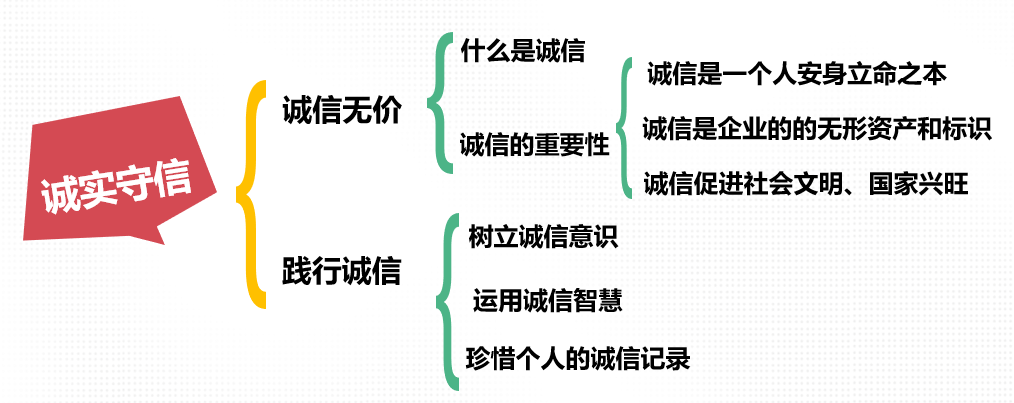 